刘远远，于2020.12在华中农业大学获得食品科学专业博士研究生学位，并于2021年5月正式入职贵州大学酿酒与食品工程学院，现为食品质量与安全专业校聘副教授。主要研究方向为：1、基于天然高分子聚合物（蛋白质、多糖等）构建延长食品贮藏期的智能响应型食品保鲜膜及水凝胶；2、禽蛋蛋白质加工改性在凝胶/乳液类食品中的应用及其营养价值研究；3、纳米模拟酶的制备及其在食品安全中的应用研究；4、智能纳米载体固定化酶制备及其在食品加工中的应用研究。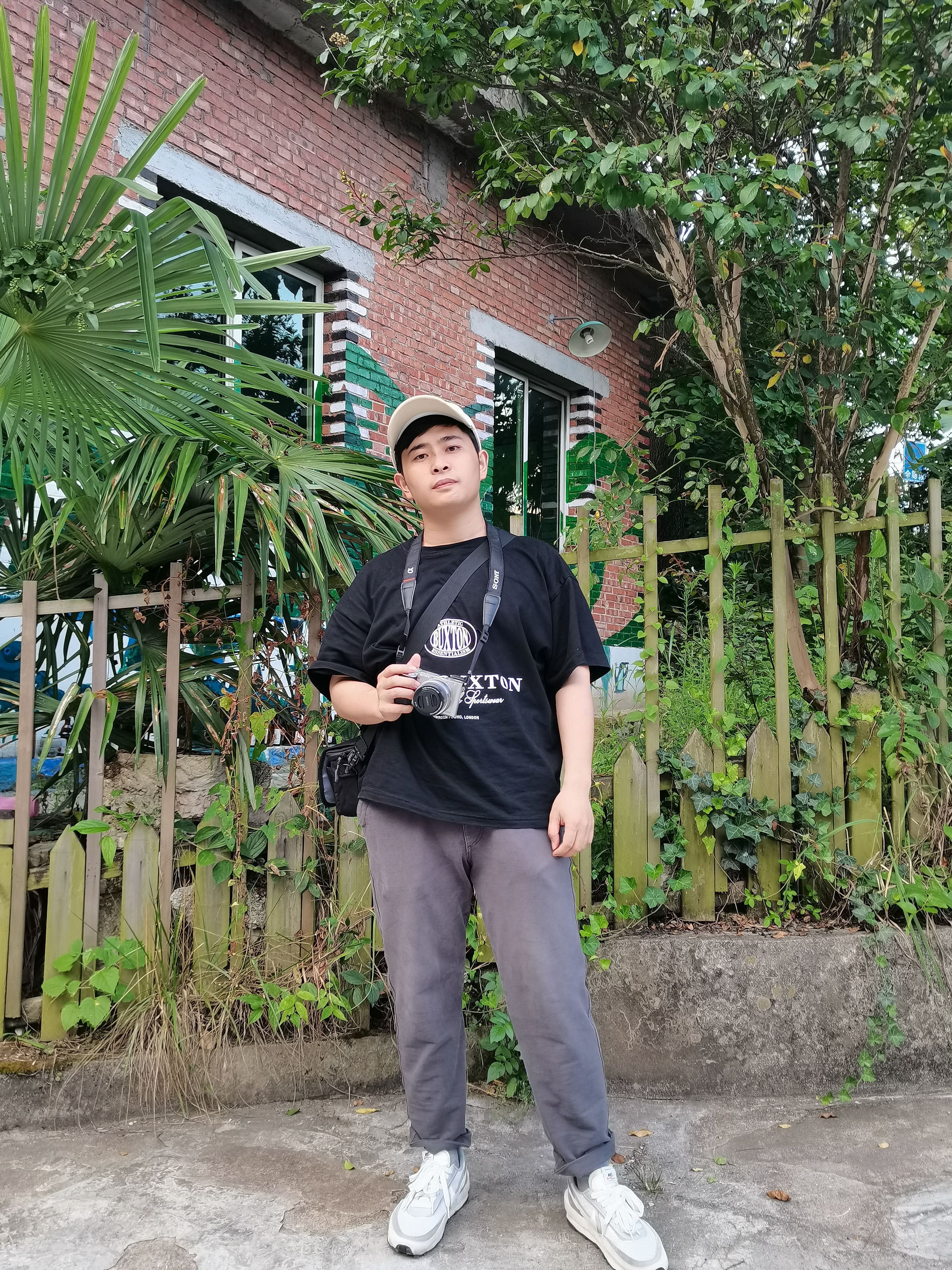 